2. sz. melléklet – Atlétika helyszínek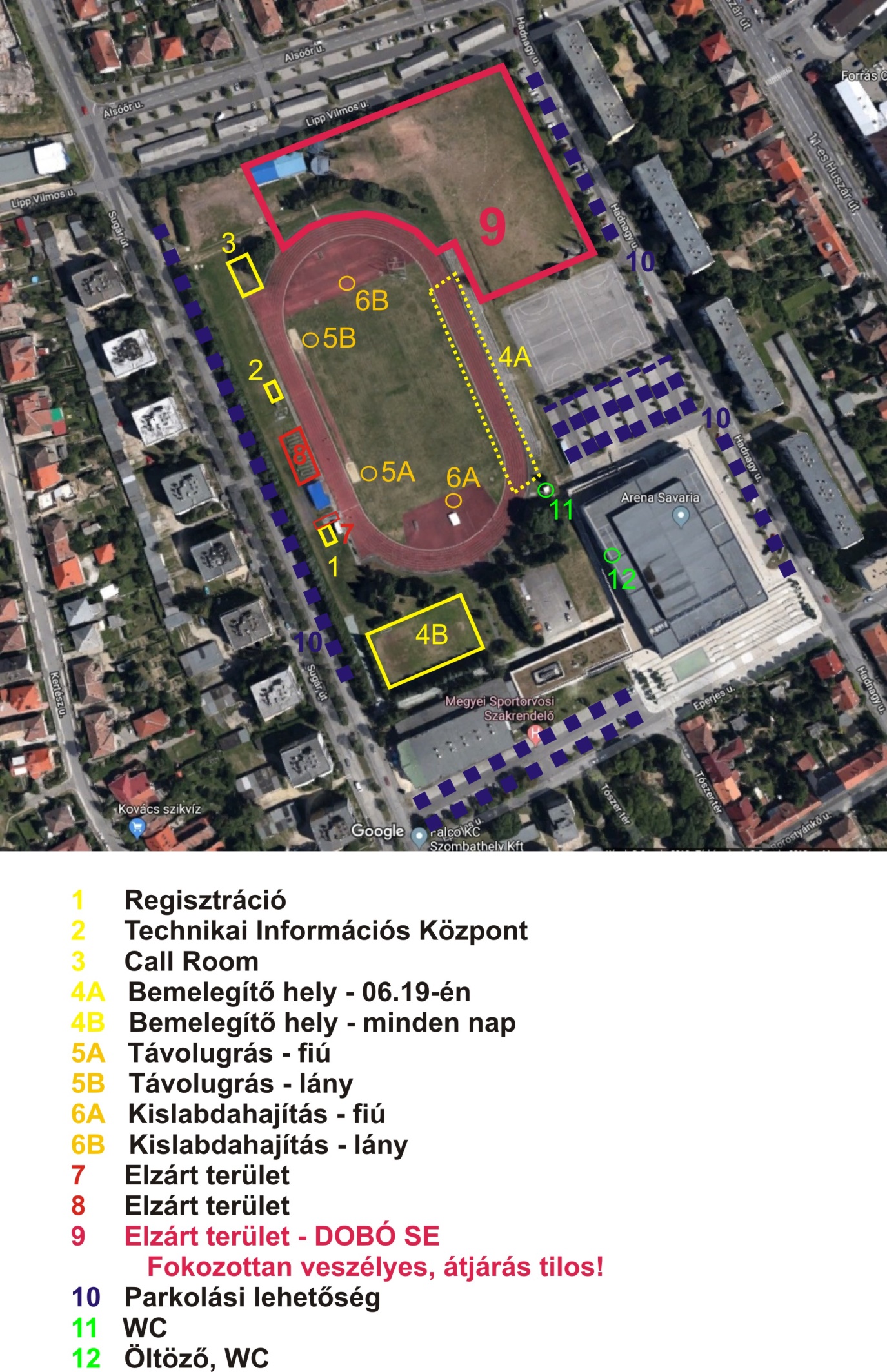 